Дата:  22.01.2021Группа: 20-ПСО-2дНаименование дисциплины: МатематикаТема: Вычисление интегралов.Полная таблица интегралов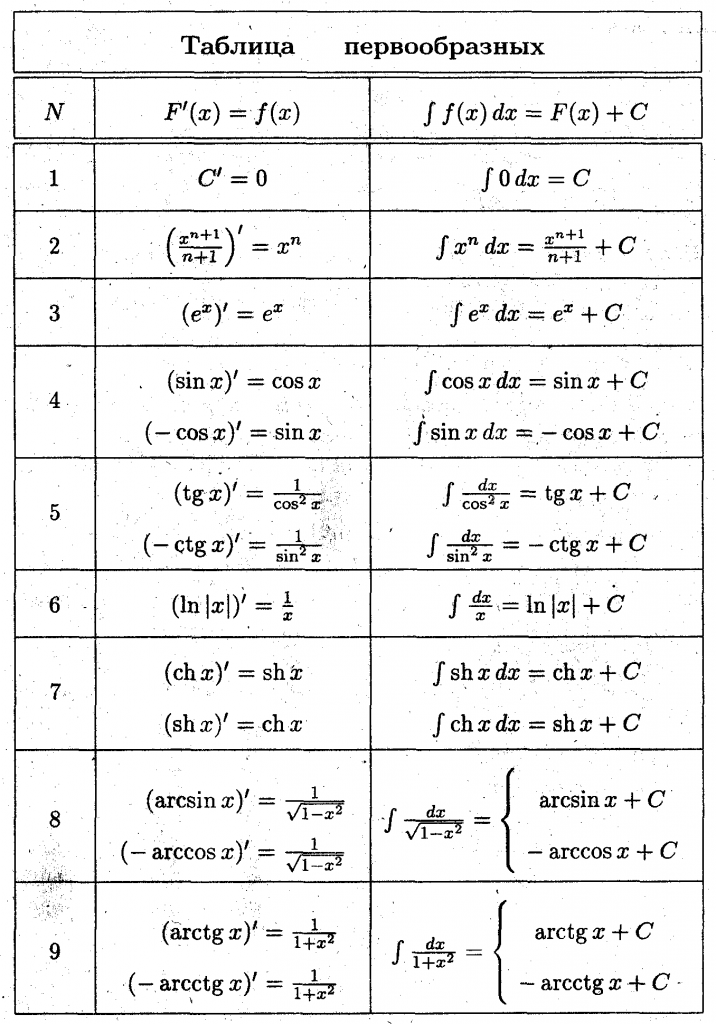 Пример 1. Найти неопределенный интеграл .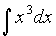 Решение.Применяем, где .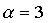 Получаем: 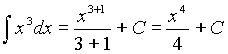 Пример 2. Найти интеграл .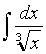 Решение. Подынтегральная функция - это дробь . Запишем ее в виде степенной функции, а именно, . Затем используем, при . Получаем: 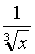 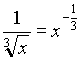 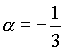 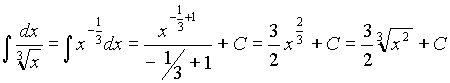 Пример 3. Найти интеграл .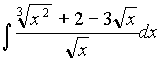 Решение. В подынтегральной функции разделим почленно числитель на знаменатель. Затем воспользуемся неопределенного интеграла, а также, преобразовав предварительно , если нужно подынтегральную функцию к виду . Получаем: 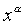 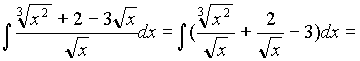 = 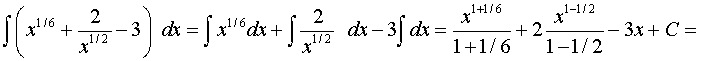 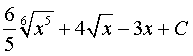 Пример 4. Найти интеграл .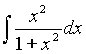 Решение. Этот интеграл не является табличным. Преобразуем числитель следующим образом: , затем разделим числитель на знаменатель почленно. Получим: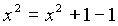 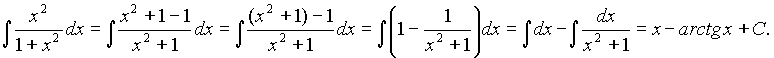 Пример 5: Решение: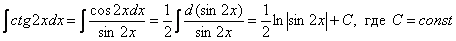 Пример 6: Решение: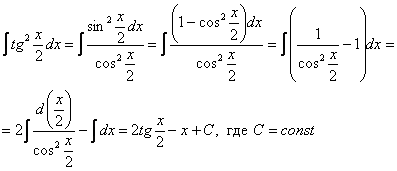 Пример 7: Решение: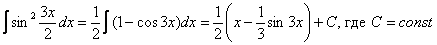 Пример 8: Решение: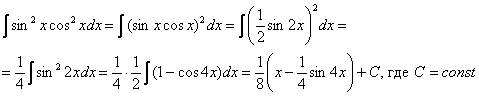 Пример 9. Вычислить определенный интеграл
Решение: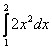  
Пример 10. Вычислить определенный интеграл
Решение: 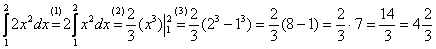 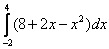 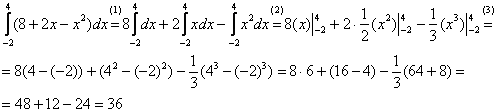 Домашнее задание: стр 210 № 385, 386, 387.Преподаватель      Науразова Л.А